Le moins de pièces possible 6,75$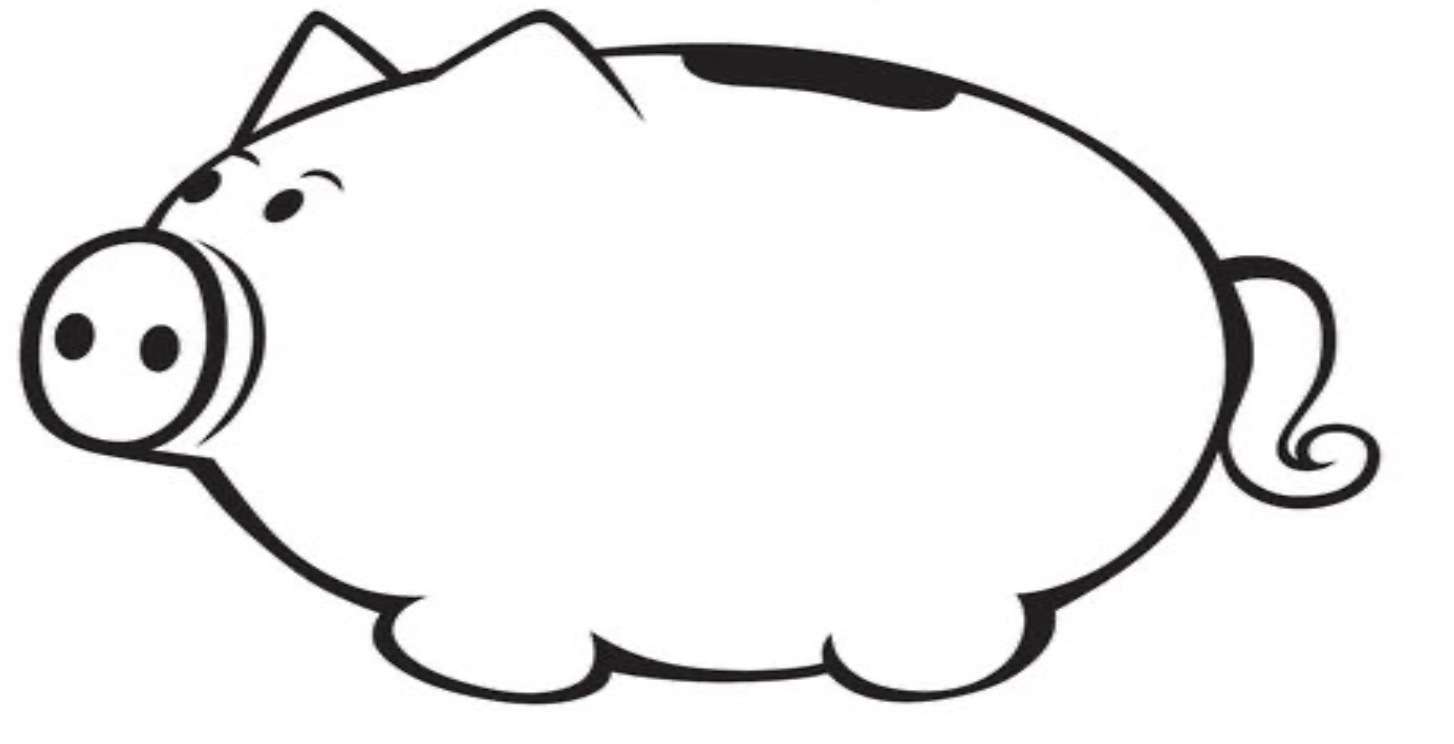 Le plus de pieces possible 6,75$